Calculating Probabilities with the Normal distributionProbabilities from the Normal distributionOnce a Normal distribution has been declared for a random variable we are able to use this distribution to find probabilities associated with the random variable. Suppose that  is a random variable and we are to model it as . Then the probability that  is between two values,  and  will be given by the area under the bell curve between  and . We call this .For example, if .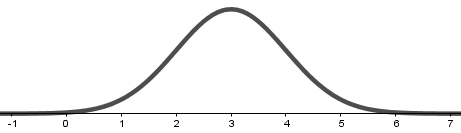 Then the probability that  is between  and  is the area under the bell curve between  and .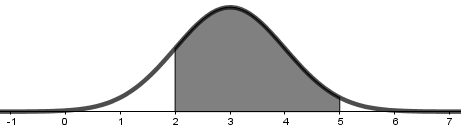 In this example, it turns out that , which is 82%. It’s also possible to ask for one-sided probabilities, such as  and 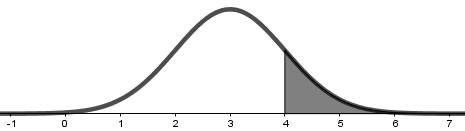 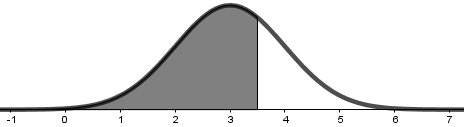 We can also ask for slightly more complicated probabilities, like  and .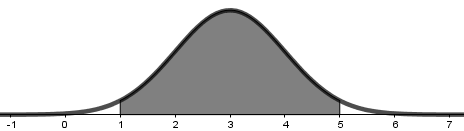 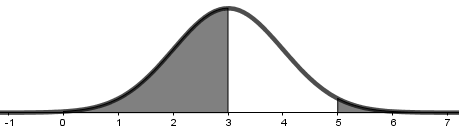 How can we actually calculate these probabilities? Unfortunately, we can’t use any simple techniques to calculate the area under a bell curve, we must resort to numerical approximation techniques. Luckily, in this modern age, there are many options for calculating these probabilities.Method 1 Mobile Phone AppThere are a multitude of mobile phone apps that can calculate Normal probabilities. One such app is Matthew Bognar’s free Probability Distributions app, available on Google Play and the iPhone App Store.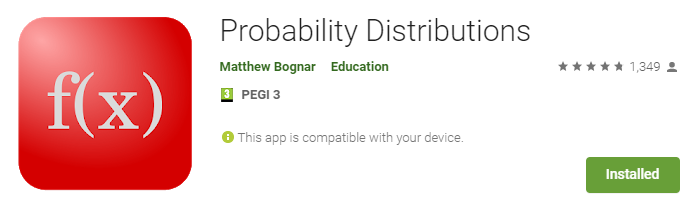 Let’s look at how to find  if .First open the app and select the Normal distribution.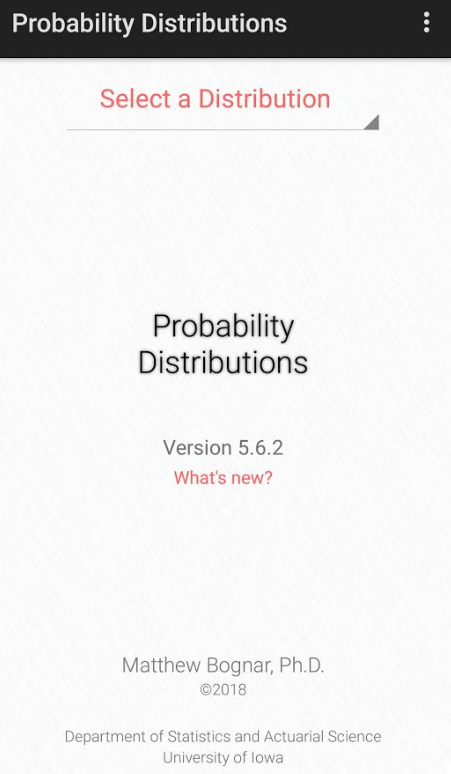 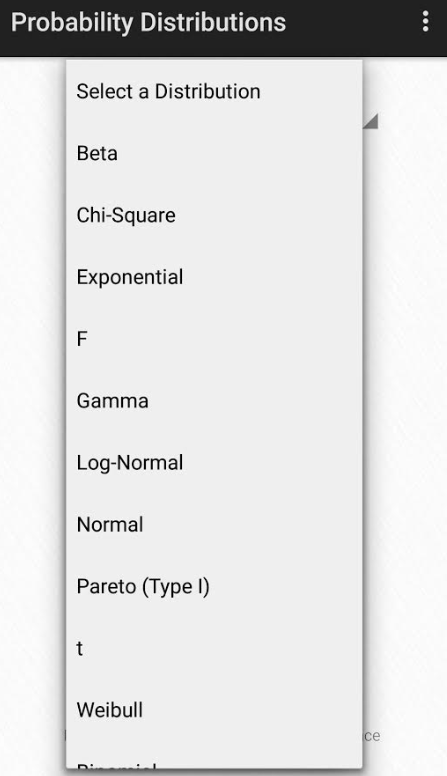 Choose the appropriate value for  and . Note that this app wants to know  only, not  which is the value used in the declaration of the Normal distribution. For example, if  then . In this case, with ,  and  also.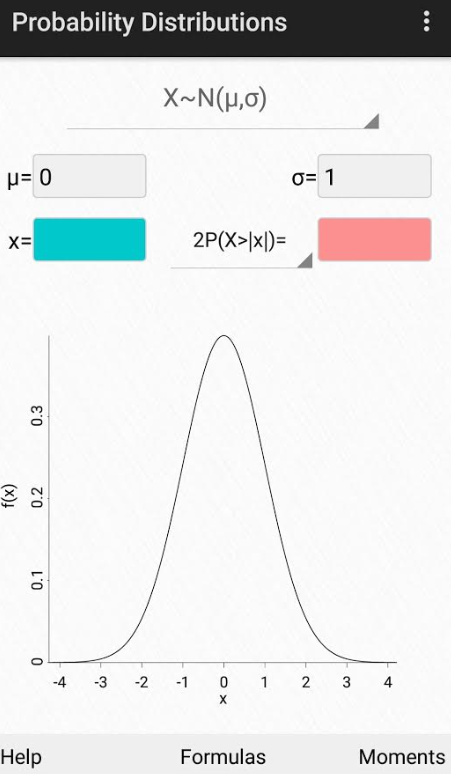 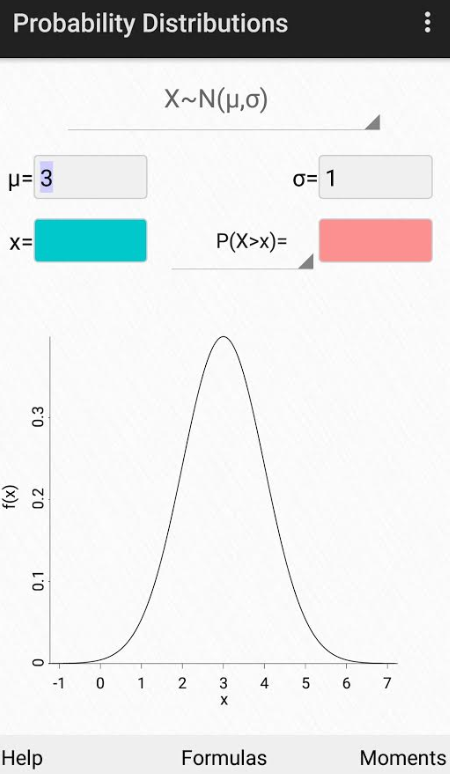 Make sure that P(X>x) is selected. This means that the app will calculate  when you place  in the blue box on the left.Since the app can only provide , we need to slightly manipulate the probability we are after. We note that. These two probabilities can now be found with the app.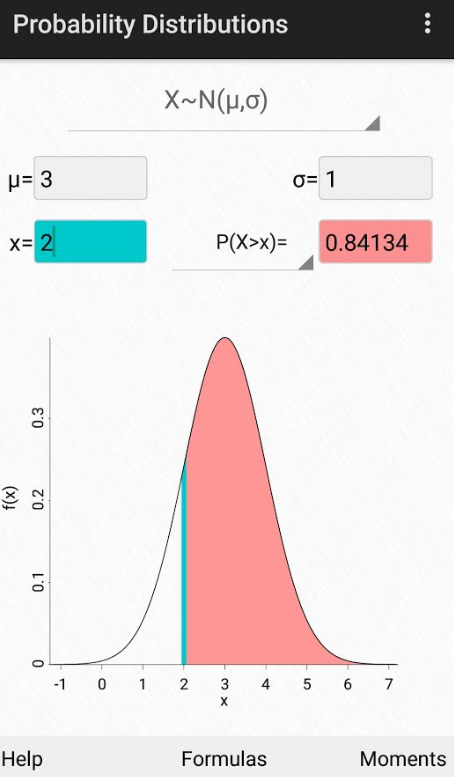 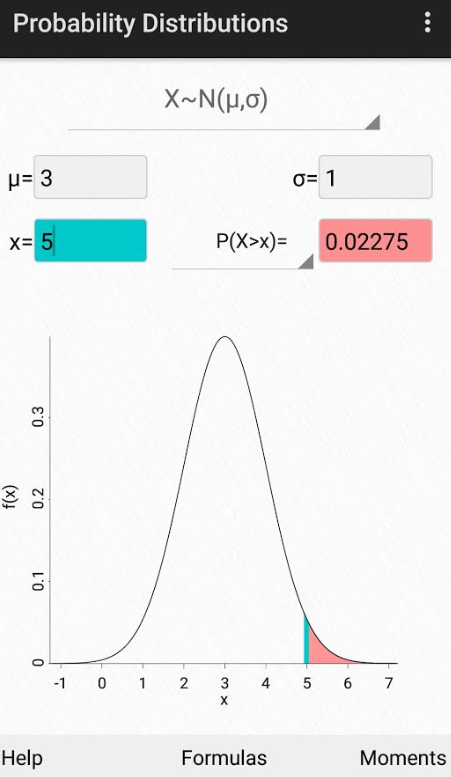 Using these value, we are able to complete the calculation. .Method 2 Computer SoftwareThere any many specific mathematical and statistical software packages such as R, SPSS, Minitab, Matlab, GeoGebra, etc, that can provide probability calculations for the Normal distribution. Some are free, some will be available under licences to your university, but others will require a purchase.An alternative to all of these is Microsoft Excel, which comes with a special function NORMAL.DIST. To use this function, simply type=NORMAL.DIST(into any cell of an Excel worksheet. If you’re using a recent version of Excel, it should prompt you to supply four inputs; x, mean, standard_dev, cumulative.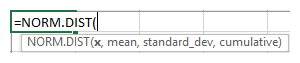 x is the value of  that you are interested inmean is the value of the mean of , standard_dev is the value of the standard deviation of , ; note this is not the variance, cumulative needs to be set to TRUE, this produces a cumulative probability from the left tailHere are some examples.NORMAL.DIST(1,2,3,TRUE) will produce  where NORMAL.DIST(3,1,2,TRUE) will produce  where NORMAL.DIST(-2,0,1,TRUE) will produce  where NORMAL.DIST(2,-1,0.5,TRUE) will produce  where In order to calculate a more complicated probability. For example, if , thenAlternatively,Method 3 Ask the InternetA quick little Google of the search term normal probability calculator gives a multitude of online calculators.For example, the OnlineStatBook Normal probability calculator (link) is very flexible; it allows you to calculate Normal probabilities very directly.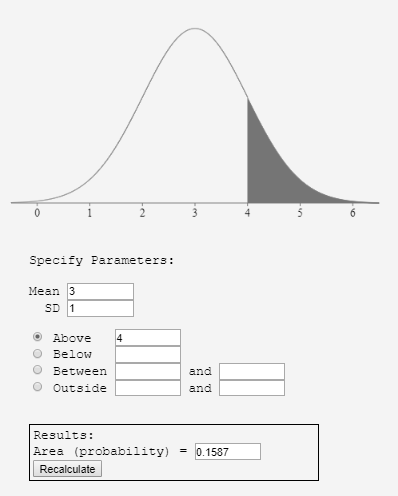 Here we calculate  if .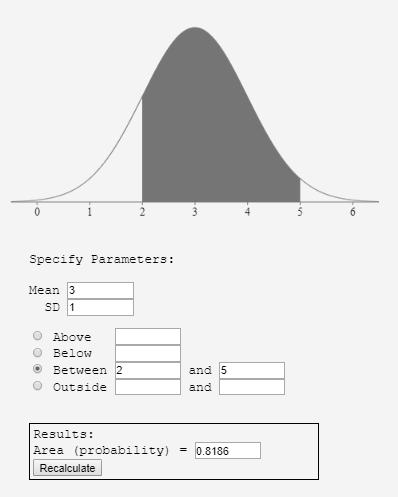 Here we calculate  if .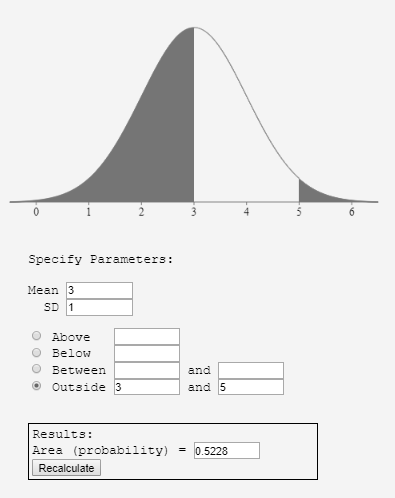 And here we calculate  if .Method 4 Graphics CalculatorIf you have a graphics calculator, then you might have access to special functions for probability distributions. For example, the Texas Instruments TI-83 Plus calculator has a DISTRIBUTIONS menu that you can access by pressing 2nd + DIST.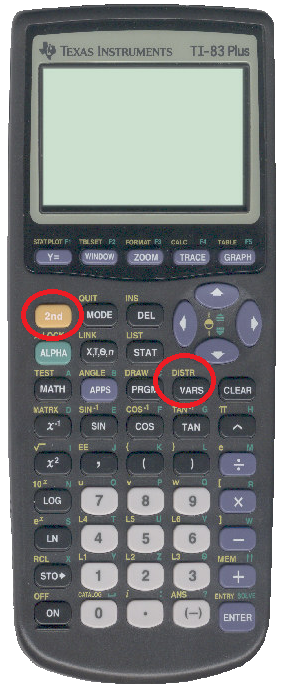 The first three functions are based on the Normal distribution.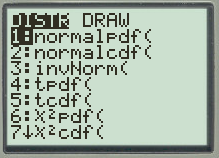 For calculating probabilities, we want to use normalcdf (which stands for Normal cumulative distribution function). The format required is normalcdf(,,) and this will calculate  where . It’s similar in set-up to the Microsoft Excel function.Here are some examples.normalcdf(1,2,3) will produce  where 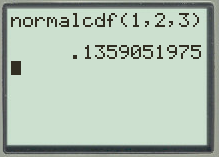 normalcdf(3,1,2) will produce  where 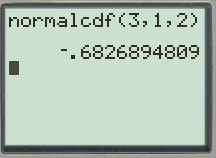 normalcdf(-2,0,1) will produce  where 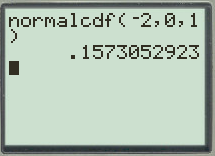 normalcdf(2,-1,0.5) will produce  where 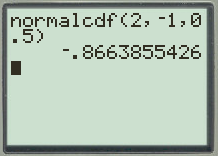 For any probabilities not in the  format, you will need to make similar adjustments as mentioned previously.Method 5 Statistical TablesThis method is not as useful as it once was before the onset of modern computing. However, it is still important to know how to use statistical tables to calculate Normal probabilities.Firstly, it is obviously not possible to create lists of Normal probabilities for all combinations of  and  and so most tables only list probabilities for what’s called the standard Normal distribution, . We often use the letter  to represent the standard Normal random variable, such that .In order to calculate probabilities with respect to generic Normal random variable, , we use the transformationThis is often described as normalising the random variable  to . A nice property of the Normal distribution is that all probabilities will be maintained with respect to the variables’ individual means and standard deviations.For example, if  ( and ) and  ( and ), then		The probability each variable is less than its 		The probability each variable is more than 1 above its 	The probability each variable is within  of its Each of these equalities can be achieved with the transformation The second step is to look up these probabilities in terms of  on a statistical table. These statistical tables, unfortunately, come in many forms and so it’s important to check exactly what they will do.Some statistical tables only give left-tail probabilities less than 50%.Table 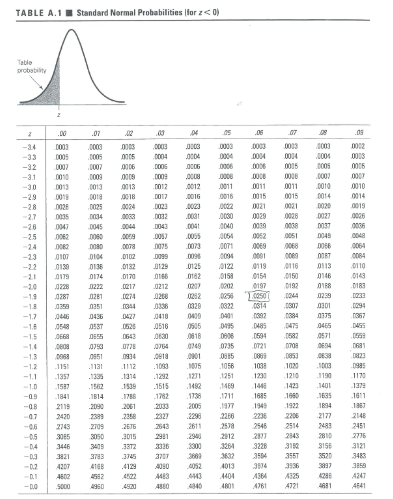 Some statistical tables only give right-tail probabilities less than 50%.Table 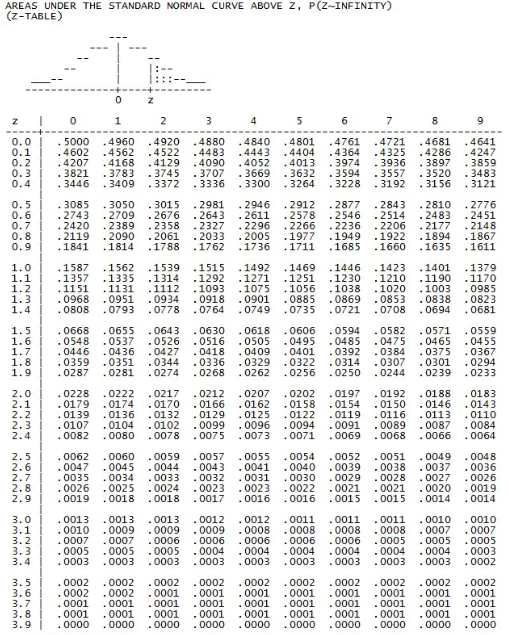 Some statistical tables only give left-tail probabilities greater than 50%.Table 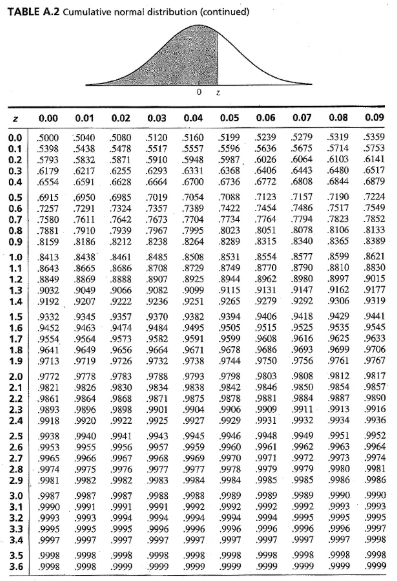 Some statistical tables only give probabilities from  to a positive value of .Table 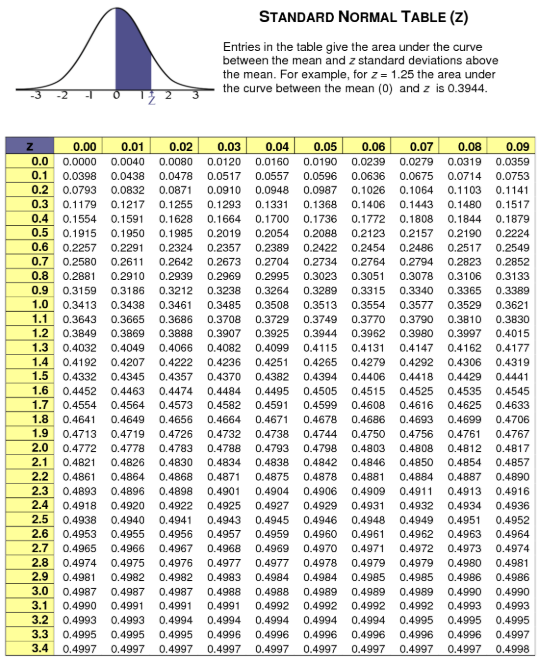 Either way, you will simply need to manipulate the probabilities you seek into the format required of the table you are using. You can do this by either using symmetry, or the fact that complementary values must add to .For example, suppose  and we wish to calculate . We first normalise a random variable.If we were using Table 1, which requires left-tail probabilities less than 50%,We would rearrange to the following.If we were using Table 2, which requires right-tail probabilities less than 50%.We would rearrange to the following.If we were using Table 3, which requires left-tail probabilities greater than 50%.We would rearrange to the following.If we were using Table 4, which requires probabilities from  to a positive value of .We would rearrange to the following.ActivityUsing the method of your choice, calculate the following probabilities. where  where  where  where  where  where  where  where  where  where  where  where  where  where  where  where 